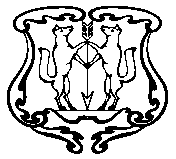 АДМИНИСТРАЦИЯ ГОРОДА ЕНИСЕЙСКАКрасноярского краяПОСТАНОВЛЕНИЕО  внесении изменений в Постановление администрации города  от 11.06.2015      № 100-п  «О  подготовке и проведении Всероссийской сельскохозяйственной переписи  2016 года на территории города Енисейска»В целях реализации Федерального закона от 21.07.2005 №108-ФЗ "О Всероссийской сельскохозяйственной переписи", Постановления Правительства                              РФ  от 10.04.2013 № 316 «Об организации Всероссийской сельскохозяйственной                                  переписи 2016 года», руководствуясь статьями 44,46  Устава города Енисейска,                  ПОСТАНОВЛЯЮ:1.Внести в Постановление администрации города от 11.06.2015  № 100-п         «О подготовке и проведении Всероссийской сельскохозяйственной переписи 2016 года на территории города Енисейска» следующие  изменения:в приложении 1 к постановлению строку:	«Авдеев Александр Валерьевич – председатель комиссии, глава администрации города» изложить в редакции:	«Черемных Надежда Владимировна- председатель комиссии, заместитель главы города».	2. Контроль за выполнением постановления  оставляю за собой.           3.Опубликовать настоящее Постановление в газете « Енисейск Плюс».4. Постановление вступает в силу в день, следующий за днем его официального опубликования.Глава  города                                                                                                     И.Н. АнтиповПомалейко Надежда Геннадиевна,(839195) 2 -26 -84«__22_    »   09__    2015г.г. Енисейск        №__153_  -п